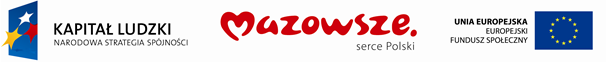 Wyszków, dnia 27-11-2012rZP. 271. 63.2012rdot. postepowania o udzielenie zamówienia publicznego pn. „Doposażenie bazy dydaktycznej 8 szkół podstawowych prowadzonych przez Gminę Wyszków w ramach realizacji projektu Bawimy się i uczymy, poszerzając horyzonty” prowadzonego w trybie przetargu nieograniczonego.ZAWIADOMIENIE  O ROZSTRZYGNIĘCIU POSTĘPOWANIA                Zgodnie z art. 92 ust. 2  ustawy z dnia 29 stycznia 2004r (tekst jednolity Dz. U.  z dnia                      25 czerwca 2010r Nr 113, poz. 759 z późn. zm.) informuję, że w przedmiotowym postępowaniu do części:Część I „Zakup i dostawa pomocy dydaktycznych”  za najkorzystniejszą  została uznana oferta firmy REMI s.c. Jacek Łyżwiński, Renata Toepler-Łyżwińska, ul. Grochowska 235/6, 04-001 Warszawa z zaoferowaną ceną 249 929 zł.Uzasadnienie faktyczne: W postępowaniu jedynym kryterium oceny ofert była cena. Do postępowania złożono 1 ofertę. Wykonawca spełnia warunki udziału w postepowaniu, oferta nie podlega odrzuceniu i otrzymała największą liczbę punktów (100) w kryterium oceny ofert – cena 100%.Część II „Zakup i dostawa sprzętu” została unieważniona na podstawie art. 93 ust. 1 pkt 1 ustawy Prawo zamówień publicznych.Uzasadnienie faktyczne: W postępowaniu do Części II nie złożono żadnej oferty.Burmistrz WyszkowaGrzegorz Nowosielski